　✎ イベント情報、助成金情報　✐・個々のイベントの開催については、主催団体に確認をお願いいたします。・市の公共施設開館状況については、下記をご覧ください。https://www.city.kodaira.tokyo.jp/kurashi/files/79890/079890/att_0000011.pdfなお、詳しくは、各施設にお問い合わせください。サロンミニコンサート1725年製のストラディバリウスの音を楽しむ会（東京フィルバイオリン奏者：黒澤誠登）≪10月≫19日（水）13:30～東村山市萩山公民館第３集会室　入場500円22日（土）16:00～東久留米市南部地域センター入場無料25日（火）13:30～鈴木公民館音楽室　入場500円27日（木）11:00～学園東地域センター　入場無料28日（金）11:20～小川2丁目児童館　入場無料30日（日）13:40～永田珈琲　入場コーヒー付き1000円31日（月）11:00～美園地域センター　入場無料★バイオリンを習いたい方へ★バイオリンを習いたい方はお待ちしています。（シルバー人材）◆【日時】10月3日(月)、17日（月）13:30～16:00【場所】福祉会館学習室　【費用】月2回で3000円◆【日時】10月2日（日）、14日（金）、21日（金）13:00～【場所】萩山公民館【費用】1回500円以上、マスクされていらしてください。【問合せ】バイオリンの音を楽しむ会☎＆fax  042-341-3457（黒澤）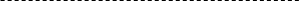 小平・ワーカーズまちの縁がわ　ちっちゃいおうち地域の子ども、高齢者、多様な人が集える場所です。手仕事カフェ、わらべうたあそびなど、どなたでも参加できる企画があります。【場所】学園東町2-4-16 ネクサスビル10１・おうちサロン　10月11日(火）、10月25日(火)　　　　　　　　12:00～13:00が食事タイムです。お食事希望の方は、12時30分までにお越しください。　　　　　　　　参加費：500円・タッピングタッチカフェ　10月7日(金)13:30～15:00　参加費：500円　　　　　　　　セルフタッピング＆お茶とお菓子付き・手仕事サロン　10月17日(月）13:30～15:30　参加費:200円　　　　　　　　各自が手仕事を持ち寄ってゆったりタイム・わらべうた遊び　10月21日(金）10:00～11:30　参加費:300円　　　　　　　　　わらべうた＆絵本の読み聞かせ＆折り紙などどの会も参加希望の方は前もってご連絡いただけるとありがたいです。【問合せ】☎ 090-4383-9108メール　chityaiouchi@gmail.com第23回月夜の幻燈会雪わたり作・宮澤賢治、画・小林敏也　朗読・鍵本景子　笛・植松葉子　パーカッション・入野智江【日時】10月15日(土) 18:30～19:10（開場18:00）【場所】中央公園雑木林【費用】入場無料（室内開催の場合は有料）　投げ銭歓迎。賛同人募集！天候や地面の状態によっては、16日（日）同時刻に延期。16日も雨天の場合は、同日19:30から小川公民館ホールで開催（この場合は、定員50人（先着順）、大人1200円、18歳以下600円）コロナのため、中止する場合があります。ブログをご確認ください。※椅子席に限りがあります。シートをご持参ください。【主催】どんぐりの会https://dongurinokai.net【協力】ＮＰＯ法人こだいら自由遊びの会、ユーエンジニアリング（株）。機材協力：SHERBET SOUND【問合せ】josuidonguri@gmail.com☎ 090-2439-7976（オガワ）小平図書館友の会主催 講演会小平の近現代史を探る―小平村の誕生から市制施行まで―小平村の誕生から市制施行までの小平の歴史を探り、時代の変化や町の変遷を追い、様々なトピックやエピソードについて触れます。【日時】10月15日（土） 13:30～15:30（13:00開場）【場所】中央図書館 ３階 視聴覚室【講師】蛭田 廣一さん（元小平市中央図書館長・元小平市企画政策部市史編さん参事）【費用】 無料【申込方法】 会場参加　40名まで　　※　残りわずか☎ 090-1707-0860 （伊藤） またはメール　sakiitou@ebony.plala.or.jp② オンライン（Zoom）参加　40名まで下記項目を記載したメールをkltomonokai@gmail.com　 宛に送信。折り返し 受付完了メールをお送りします。スマホ・タブレットの場合、下のQRコードからメール作成画面を表示して作成・送信できます。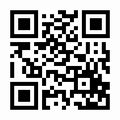 メール送信用QRコード→詳しくは、下記HPを参照http://yamaoji.cocolog-nifty.com/kltomonokai/【主催】小平図書館友の会【後援】小平市教育委員会あんどうりすさんのアウトドア流防災術【日時】10月21日（金）10:00～12:00【場所】中央公民館ホール【参加費】無料【定員】60名（小平市在住の方、先着順）【申込締切】10月19日（水）【申込方法】下記二次元コードより申込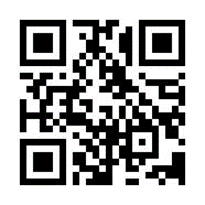 【問合せ】多摩きた生活クラブ生協小平センター☎ 042-452-9797（受付時間9:00～19:00　月～金　祝日も可）※申込締切を過ぎている場合は、上記電話番号までお問い合わせください。空き状況によっては申込できる場合があります。※当日の様子をまち小平インスタグラムに紹介させていただく場合があります。※感染症拡大状況により中止になる場合があります。写真サークル「こだフォト部」 こだフォト部 写真展【日時】10月22日（土）10:00～17:00～23日（日）最終日は～15:00まで【場所】中央公民館１階ギャラリー【問合せ】☎ 080-3583-7530　（相原）メール：y.aihara.rakatu.0753@gmail.com『歌とギターの友』歌声広場懐かしいフォークソングなどをギターの伴奏で、みんなで歌いましょう。【日時】10月28日（金）14:00～15:20【場所】大沼公民館ホール【会費】無料（歌詞カード差し上げます。部数制限あり）【主催】歌とギターの会【問合せ】☎ 042-346-3308（五十嵐）市議会議員との懇談会来年4月には、小平市議会議員選挙があります。この任期中の議員活動について各議員よりお話しいただき、その後グループごとに質疑応答の時間をつくります。参加ご希望の方は、メールにてお申込みください（メールのない方は問合せへ）。【日時】10月29日（土）9:45～12:00【場所】中央公民館　2階　ホール【主催】政治・知りたい、確かめ隊　【その】保育付、手話通訳付、ヒアリングループ（磁気ループ）配備【申込方法】メール　seijishiritai@gmail.com　宛に、下記を記入の上、申込。　　・件名「市議会議員との懇談会　参加申込」　・氏名　・電話℡番号　・保育の必要な方は、「保育有」の記載を【問合せ】☎ 090-8043-2148（森野）多摩地域の市民活動20年～さまざまな活動と出会い、つながりながら～アンティ多摩が活動を始めて20年になりました。今回の座談会では、アンティ多摩と同じように分野を限らず、市民がつながる活動や、出会い・学び合える場をつくっている２団体をお招きしました。それぞれの「つなぐ」活動の歩みから見えてくる市民活動の20年の変化や課題を語り合いながら、これから大切にしていきたいこと、活動の知恵や工夫をともに探っていきたいと思います。【日時】10月30日（日）13:30～16:30（開場13:15）【場所】立川市子ども未来センター102会議室【座談会】（一社）市民の学習・活動・交流センター シビル河野　環さんNPO法人小平市民活動ネットワーク伊藤 規子さんNPO法人市民活動サポートセンター・アンティ多摩　山家 利子さん司会：江頭晃子（「市民活動のひろば」発行委員会、ネットワーク・市民アーカイブ）【主催】市民活動サポートセンター・アンティ多摩【申込】☎ 042-396-2430メール　auntytama@a-simin.sakura.ne.jp【定員】24人【参加費】500円（会員無料）※要事前申し込み映画上映大コメ騒動「超高速！参勤交代」の元木克英監督が、大正時代に富山県で起こった「米騒動」で活躍した女性たちを活き活きと描く。井上真央主演。【日時】11月20日（日）第1回10：00～11：46　　第2回14：00～15：46【場所】福祉会館市民ホール【費用】協力券1000円【主催】「大コメ騒動」実行委員会【問合先】☎ 042-344-4014（月・火・水・金　10時～16時）　　メール　shinfujinkodaira@gmail.com小平クリーンアッププロジェクト第１日曜　小平駅南口第２日曜　グリーンロード（小平駅東側～新小金井街道）第３日曜　花小金井駅南口第４日曜　花小金井駅北口第５日曜があるときは、その他の小平市内各所ご参加いただける方は朝８時に上記の場所に集合してください。お待ちしています！　詳細は、face book「小平クリーンアッププロジェクト」参照令和4年度中央公民館事業企画委員会企画　子育て支援講座子どもの対応法～これってウチの子だけ？～子どもへの接し方やサポート方法などは、その子によって様々です。同じような悩みを、グループで話し合います。よりよい関係を築くため、子どもの気持ちに寄り添った関わり方のポイントを見つけていきましょう。【日時】11月10日～12月8日の木曜日（11月24日を除く）全4回　10:00～12:00【場所】中央公民館　講座室１【対象】市内在住・在勤で思春期のお子さんの保護者【定員】10名【費用】無料【持ち物】筆記用具【プログラム】11/10（木）思春期について11/17（木）発達の遅れや偏りについて12/１（木）関わり方のポイントを見つける①12/8（木）関わり方のポイントを見つける②市の事業について【講師】丸谷充子さん（公認心理師・臨床心理士・臨床発達心理士）第4回目は丸谷さんと、障がい者支援課職員【申込方法】〆切　10月27日（木）電話または電子メールで申し込み※電子メールは、氏名（ふりがな）、年齢、住所、電話番号、件名「子どもの対応法」と記入し送信。※電話での申し込みは、月曜を除く、午前9時から午後5時まで。※申込多数の場合は抽選の上10月28日（金）以降、全員に結果をお知らせします。、【申込、問合せ】中央公民館　☎ 042-341-0861メール　kominkan-koza@city.kodaira.lg.jp10月23日（日）～30日（日）元気村会場およびオンライン詳細は、９ページ「あすぴあだより」参照≪屋内広場≫盆おどり一緒に踊りませんか！？元気村まつりの中で盆踊りをします。一緒に踊ってくださる方を募集します。午前だけ、午後だけでも可【日時】10月23日（日）10:00～15:00【場所】元気村おがわ東事前練習あります・【問合せ、申込】☎ 080-2258-6417（こはし）【主催】上宿盆踊り部（上宿Bomb！）≪屋内広場≫ミニ古本市【日時】10月23日（日）10:00～15:00【場所】屋内広場【主催】小平図書館友の会令和４年度小平市教育委員会主催 市民学習奨励学級当事者が企画する公開講座がん患者とその家族の目線～私たちの心と緩和ケア理解～いまや毎年１０万人もの人が「がん」と診断されています。当事者が直面した実体験をもとに地域というコミュニティーで一緒に学び、つながりませんか？　患者や家族が抱える生活の中での困りごとや心の問題に触れると同時に、緩和ケアについてアップデートしましょう。クリスマス月には楽器や歌のセッションで楽しむライブをご用意。専門看護師の講話を含め、あなたと一緒に考え、感じる全５回の公開講座です。ご参加お待ちしています。【日時】２０２２年１０月１５日～２０２３年２月１８日１３:３０～１５:３０　　全５回　すべて第３土曜日11/19、12/17、1/21【場所】中央公民館ホールまたは、視聴覚室【費用】無料◆現地参加　　　定員：３５名９月５日より、メールにて受付（先着順・定員になり次第締切）yukiastu@gmail.com◆オンライン参加（Ｚｏｏｍ）　定員：上限なし公式LINEより申込み 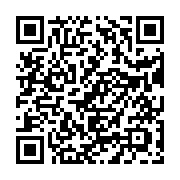 ←公開講座CancerおしゃべりCafé【スケジュール】　１０/１５（ホール）　水戸部ゆうこさん他１名がん患者のその家族による体験談～悩みのたね～１１/１９（視聴覚室）　関本翌子さん緩和ケアの理解と生活の工夫～医師とのコミュニケーションや食事と栄養ほか～１２/１７（ホール）　渡邉彩子さん、小原雅江さんクリスマスだから音楽を楽しもう！　音楽療法士さんによるセッション、クリスマスミニライブ１/２１（ホール）　小嶋リベカさんがん患者さんとご家族のゆらぎ～親子の関わりを大切にしながら～２/１８（視聴覚室）　森幸子さんこどもにもおとなにもグリーフサポート～残された私の心のケア～※がんサロン～Cancer　おしゃべり　Caféは１０月～２月の間、お休みします。小平こども劇場◆鑑賞会「クリスマス・キャロル」望ノ社 feat.ハッチハッチェルディケンズによる不屈の名作を影絵、演技、歌、そしてバイオリンによる音楽の総合劇でお届けします。【日時】10月30日(日)18:30開演（18:10開場）【場所】津田公民館ホール【対象】小学校高学年～大人（要：事前申込)【参加費】小学生～17歳 2,300円、大人 4,300円　(小学生未満は入場不可)◆「季節をあそぼう・秋」あつまれどうぶつの八国山里山に住んでいそうなどうぶつになりきって八国山を探索しよう！どんなどうぶつたちが集まるかな？外遊びしながら、思いっきり季節を感じてみよう！【日時】11月6日(日)10:00～15:00（雨天予備日11/13）【場所】東村山市八国山緑地【対象・定員】０歳～大人、子ども30人とその家族、または大人のみの参加【参加費】無料【申込み】下記事務局に、10/14までにお申込みください（先着順）◆鑑賞会「エキサイティング・ショータイム！」TAP DO!迫力のタップと抱腹絶倒のパフォーマンス・コント。さまざまなタップの技法のほか、バトントワリング、ジャグリングなど次から次へと飛び出すパフォーマンスは最高にハッピーなエンターテイメントショーです。ご家族そろってお楽しみください。【日時】11月27日(日)14:00開演(13:30開場)【場所】ルネこだいら中ホール【対象】全年齢【チケット代】大人2,500円、子ども(３歳～高校生)1,500円、乳幼児(0～2歳)100円＊この鑑賞会チケットは、ルネこだいらのチケットカウンターでも購入できます。＊参加の際はコロナ感染症対策のご協力をお願いいたします。以上の【申込・問合せ】NPO法人小平こども劇場☎＆fax：042-347-7211メール：info@kodaira-kogeki.orgHP：https://kodaira-kogeki.org/こだいら自由遊びの会プレーパーク【日時】11月13日（日）10:00～16:00【場所】きつねっぱら公園子どもキャンプ場【参加費】無料（カンパ歓迎！）※天候などによる開催の有無はホームページで確認【問合せ】☎ 090-1771-7431 （足立）☎ 070-6616-9959 （福本）風 鈴 草～こんな時だからこそ助け合いましょう～【日時】11月４日（金）開催毎月第1金曜日開催予定です。詳細は、https://huurinsou.com/?cat=2【場所】津田公民館 実習室　　【費用】子ども（18歳まで）無料、大人300円【内容】弁当の持ち帰り。＊容器（タッパーなど）を３～４個ご持参ください。＊受け取ったものは、3時間以内にお召し上がりください。＊コロナの状況によって中止する場合があります。（ホームページでお知らせします）【問合せ】風鈴草子ども食堂（足立）メール ryukorin088@softbank.ne.jp☎ 090-1771-7431ホームページ：http://huurinsou.com/小平子ども食堂まるちゃんカフェお弁当配布です。【費用】300円配布時間はいずれも17:00～18:00《10月》20日（木）学園東町個人宅《11月》２日（水）カフェラグラス17日（木）学園東町個人宅◆要予約【連絡先】☎ 090-4413-7455（岩本）移動式子ども食堂カモミールカモミールの花言葉は"逆境で生まれる力"。新型コロナウィルスの蔓延で、戸惑いの生活を送らなければならない今、「移動式子ども食堂 カモミール」は、たくさんのパワーと心の安らぎを美味しく安全なご飯でお届けします。100～150食を予約なしで提供しております。どなたもおこし下さい。【日時・配布場所】10月19日（水）17:30～大沼町一丁目アパート集会室11月2日（水）17:30～小川ホーム【費用】子どもは高校生まで無料大人は300円【主催】NPO法人カモミール（子ども食堂）https://www.facebook.com/chamomile.TT/あったか小平弁当の持ち帰りです　【日時】１０月２２日（土）12:00～13:30１１月２６日（土）12:00～13:30【場所】学園１丁目　個人宅【内容】弁当の持ち帰り【費用】子ども：100円、大人：300円【連絡先】☎ 090-8582-8360（あったか小平）※小中学生の学習支援も行っています。詳しくはお問合せください。※「連」2頁「特集」参照だれでも食堂ゆらりちいさなお子さまから、ご高齢の方まで幅広い世代の皆様にご利用いただけます。会場で食事をします。【日時】11月６日（日）１回目：11:30～　２回目：12:30～次回は、12月4日（日）【場所】小川西町公民館 ホール【メニュー】炊き込みご飯、里芋・鶏肉等の煮物【定員】各回30名まで　（60食準備しています）【費用】300円　中学生以下：無料 ※アクリル板を立てるなど、感染防止に注意しています。※アレルギー対策はしていません。【連絡先】☎ 090-8567-4507（市東・しとう）熟年いきいき会　　　　　「ミニさわやかサロン」（会員限定）【日時】10月18日（火）13:30～16:00【場所】福祉会館第2集会室（3階）【参加費】200円（会員100円）※会員以外の方の参加はできません「伴侶を亡くした人が語り合う会」【日時】10月20日（木）13:30～16:00場所：福祉会館第3集会室（3階）※伴侶のある方の参加はできませんみんなで話そう「おしゃべりサロン」【日時】11月2日（水）13:30～16:00【場所】福祉会館第１集会室（3階）【参加費】200円（会員100円）♪みんなで唄おう♪第８４回「市民うたごえ祭り」【日時】11月17日（木）13:30～15:30【場所】:福祉会館市民センター（5階）【参加費】200円「ミニさわやかサロン」＜会員限定＞【日時】11月22日（火）13:30～16:00【場所】福祉会館第3集会室（3階）【参加費】無料　　　上記共通事項【主催】熟年いきいき会【連絡先】☎ 042-341-8604（太田）参加される方は必ずマスク着用でお願いします。尚、発熱のある方や体調の悪い方の参加はお控えください。はじめてのパソコンサークルコロナの状況により、開催の時間や場所が変更になる場合はHPでお知らせします。ご参加の際は当日、HPをご確認の上、ご参加ください。【参加費】200円　　【定員】先着10名【申込】ご参加のお申し込みは https://kodaira-it.jp/hazimete/mail.cgi から、 お名前、メールアドレス、参加日をご連絡ください。≪１０月≫18日(火)13:30～15:30元気村あすぴあ会議室25日(火) 9:30～11:30 元気村あすぴあ会議室≪11月≫1日(火)	9:30～11:30  元気村あすぴあ会議室8日(火)	13:30～15:30元気村あすぴあ会議室15日(火)	13:30～15:30 中央公民館　講座室222日(火)	13:30～15:30元気村あすぴあ会議室【主催・問合せ】小平IT推進市民グループhttps://kodaira-it.jp/hazimete大人も知っておきたい、デートＤＶってなんだろう？11月12日～25日は、女性に対する暴力をなくす運動の期間です。暴力のない社会を目指して“デートＤＶ”について理解を深めてみませんか。【日時】11月27日（日）10:00～11:30【場所】小平元気村おがわ東 1階多目的ホール【講師】須藤 延恵さん、波多野律子さん（ＮＰＯ法人さやさや）【定員・申込方法】10月20日（木）受け受け開始。先着順①会場で聴講：30人　　▶氏名・住所（市区町村名）・電話番号を問合せ先へ。　　※保育5人あります。　　　（1歳以上の未就学児、11月18日(金)までに要申込）②オンライン（Zoom）で視聴：30人　　▶11月22日(火)までに東京都　　　電子自治体共同運営サービス　　　のホームページへ。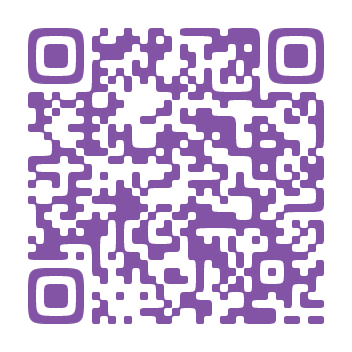 　　　　　　　　　　　　　　Ｚｏｏｍの申し込み→会場ではマスクの着用にご協力ください。発熱や咳など、体調が優れない場合は参加をお控えください。新型コロナウイルス感染症の状況によっては、開催方法が変更になる場合があります。【問合せ】　小平市 地域振興部市民協働・男女参画推進課　男女共同参画担当　　☎　042-346-9618　　　FAX：　042-346-9575メール kyodo-danjo@city.kodaira.lg.jp日本郵便株式会社2023年度日本郵便年賀寄付金配分団体公募【申請可能団体】一般枠：社会福祉法人、更生保護法人、一般社団法人、一般財団法人、公益社団法人、公益財団法人または特定非営利活動法人（NPO 法人）特別枠：一般枠配分団体に加え、営利を目的としない法人（例：生協法人、学校法人など）【助成金】1件当たり上限500万円。活動・チャレンジプログラムについてのみ上限50万円。【申請受付期間】9月12日（月）～11月4日（金）（当日消印有効）まで。詳しくは、下記参照https://www.post.japanpost.jp/notification/pressrelease/2022/00_honsha/0831_01_01.pdf年賀寄付金に関するお問い合わせhttps://www.post.japanpost.jp/question/contact_us/csrmail.html中央労働金庫中央ろうきん助成制度“カナエルチカラ”～生きるたのしみ、働くよろこび～◆新たな事業の立ち上げを応援します。「生きるたのしみ」：広く“ひと・まち・くらし”づくりに役立つ発想豊かな事業を想定しています。「働くよろこび」：働く人が直面する、“疾病治療・介護・子育て等と仕事の両立”“働くことに困難を抱える若者や女性・高齢者の自立　就労支援”など、多様な働く場・機会の創出に焦点を当てた事業を想定しています。特に、公的な補助や支援の対象とならない／なりにくい、自主的かつ先駆的な事業・活動を応援。【助成金】助成総額：おおむね1,500万円【助成内容】本制度は、毎年の応募・選考を経て、最長で3年間助成。調査・視察費、研究費、設備費、物品購入費などの経費の他、人件費、事務局経費も対象。【応募受付〆切】～ 10 月 31 日（月）〔メール必着〕詳細は、下記参照https://chuo.rokin.com/about/csr/josei/youkou.htmlこの情報に関するお問い合わせ中央労働金庫　総合企画部(CSR)　担当:山﨑・今井〒101-0062 東京都千代田区神田駿河台2-5☎ 03-3293-2048(平日9時～17時)E-mail  npo@chuo-rokin.or.jp